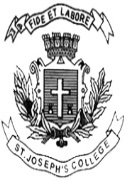 ST. JOSEPH’S COLLEGE (AUTONOMOUS), BANGALORE-27ST. JOSEPH’S COLLEGE (AUTONOMOUS), BANGALORE-27ST. JOSEPH’S COLLEGE (AUTONOMOUS), BANGALORE-27ST. JOSEPH’S COLLEGE (AUTONOMOUS), BANGALORE-27ST. JOSEPH’S COLLEGE (AUTONOMOUS), BANGALORE-27ST. JOSEPH’S COLLEGE (AUTONOMOUS), BANGALORE-27ST. JOSEPH’S COLLEGE (AUTONOMOUS), BANGALORE-27B.C.A - II SEMESTERB.C.A - II SEMESTERB.C.A - II SEMESTERB.C.A - II SEMESTERB.C.A - II SEMESTERB.C.A - II SEMESTERB.C.A - II SEMESTERSEMESTER EXAMINATION: APRIL 2019CA 2418-Computer Oriented Numerical Analysis and StatisticsSEMESTER EXAMINATION: APRIL 2019CA 2418-Computer Oriented Numerical Analysis and StatisticsSEMESTER EXAMINATION: APRIL 2019CA 2418-Computer Oriented Numerical Analysis and StatisticsSEMESTER EXAMINATION: APRIL 2019CA 2418-Computer Oriented Numerical Analysis and StatisticsSEMESTER EXAMINATION: APRIL 2019CA 2418-Computer Oriented Numerical Analysis and StatisticsSEMESTER EXAMINATION: APRIL 2019CA 2418-Computer Oriented Numerical Analysis and StatisticsSEMESTER EXAMINATION: APRIL 2019CA 2418-Computer Oriented Numerical Analysis and StatisticsTime- 2 1/2  hrsTime- 2 1/2  hrsMax Marks-70Max Marks-70Max Marks-70This paper contains two printed pages and three  partsPART-AAnswer all the questions. Each carries 2 marks                            10X2=201.Multiply 0.1234E-49*0.1111E-542.What is normalized floating point representation3.Write down the procedure for Newton-Raphson method.4.Find the intervals for the following equation x5=x4+x3+15.mention the general equation for Guass-Sedial method        a1x+b1y+c1z=d1        a2x+b2y+c2z=d2            a3x+b3y+c3z=d36.Write the formula for second order derivate using the Backward Interpolation formula.7.Define attribute and variable with examples.8.Calculate the Arithmetic mean for the following data9.What is an empirical formula for mean, median, mode.10.Define Poisson Variate.PART-BAnswer any five questions .Each carries 6 marks.                                        6X5=3011a.Explain the consequences of normalized floating point number        (3)  b. Find median for the following data                                                    (3)12a..Solve using Gaussian method                                                           (5)        5x1-x2-2x3=142        2x1-x2-3x3=5        x1-3x2-x3=-3012b.Write down the formula for Secant method                                                           (1)13a.What is frequency distribution and what are the measures for FD and also explain the   positive and negative skewness                                                                                    (5)    b. Mention the formula for second order derivate using farward difference formula.(1)14a.Using Euler method find out an appropriate solution to the problem.                   (3)       y’=x-y, y(0)=1 at the point 0.4 taking the step length h=0.2 ,f(x,y)=x-y   b. Find mode for the following data                                                                           (3)       100,120,100,120,130,120,120,130,120,100,100,10015a.A die is thrown once, What is the probability of getting a  i)multiple of 4              (3)        ii) non multiple of 4    b .A die is thrown once, What is the probability of getting a multiple of 2 or 3.         (3)16.In a binomial distribution ,if n=6 & p=1/3 find mean, median, mode.17.Define Statistical hypothesis and its types.PART CAnswer any TWO questions .Each carries 10 marks.                                             10X2=2018a.find out the cube root of 24 by Newton Rapson method correct to 2 decimal points  (5)    b.find out (dy/dx) and (dy/dx2) at x=56                                                                           (5)     19a. Derive Simpsons (1/3)rd rule                                                                                         (8)    b. State the Trapezoidal rule.                                                                                           (2)20.aCalculate standard deviation and variance for the following distribution                         (7)b. State Multiplication theorem                                                                                                                      (3)This paper contains two printed pages and three  partsPART-AAnswer all the questions. Each carries 2 marks                            10X2=201.Multiply 0.1234E-49*0.1111E-542.What is normalized floating point representation3.Write down the procedure for Newton-Raphson method.4.Find the intervals for the following equation x5=x4+x3+15.mention the general equation for Guass-Sedial method        a1x+b1y+c1z=d1        a2x+b2y+c2z=d2            a3x+b3y+c3z=d36.Write the formula for second order derivate using the Backward Interpolation formula.7.Define attribute and variable with examples.8.Calculate the Arithmetic mean for the following data9.What is an empirical formula for mean, median, mode.10.Define Poisson Variate.PART-BAnswer any five questions .Each carries 6 marks.                                        6X5=3011a.Explain the consequences of normalized floating point number        (3)  b. Find median for the following data                                                    (3)12a..Solve using Gaussian method                                                           (5)        5x1-x2-2x3=142        2x1-x2-3x3=5        x1-3x2-x3=-3012b.Write down the formula for Secant method                                                           (1)13a.What is frequency distribution and what are the measures for FD and also explain the   positive and negative skewness                                                                                    (5)    b. Mention the formula for second order derivate using farward difference formula.(1)14a.Using Euler method find out an appropriate solution to the problem.                   (3)       y’=x-y, y(0)=1 at the point 0.4 taking the step length h=0.2 ,f(x,y)=x-y   b. Find mode for the following data                                                                           (3)       100,120,100,120,130,120,120,130,120,100,100,10015a.A die is thrown once, What is the probability of getting a  i)multiple of 4              (3)        ii) non multiple of 4    b .A die is thrown once, What is the probability of getting a multiple of 2 or 3.         (3)16.In a binomial distribution ,if n=6 & p=1/3 find mean, median, mode.17.Define Statistical hypothesis and its types.PART CAnswer any TWO questions .Each carries 10 marks.                                             10X2=2018a.find out the cube root of 24 by Newton Rapson method correct to 2 decimal points  (5)    b.find out (dy/dx) and (dy/dx2) at x=56                                                                           (5)     19a. Derive Simpsons (1/3)rd rule                                                                                         (8)    b. State the Trapezoidal rule.                                                                                           (2)20.aCalculate standard deviation and variance for the following distribution                         (7)b. State Multiplication theorem                                                                                                                      (3)This paper contains two printed pages and three  partsPART-AAnswer all the questions. Each carries 2 marks                            10X2=201.Multiply 0.1234E-49*0.1111E-542.What is normalized floating point representation3.Write down the procedure for Newton-Raphson method.4.Find the intervals for the following equation x5=x4+x3+15.mention the general equation for Guass-Sedial method        a1x+b1y+c1z=d1        a2x+b2y+c2z=d2            a3x+b3y+c3z=d36.Write the formula for second order derivate using the Backward Interpolation formula.7.Define attribute and variable with examples.8.Calculate the Arithmetic mean for the following data9.What is an empirical formula for mean, median, mode.10.Define Poisson Variate.PART-BAnswer any five questions .Each carries 6 marks.                                        6X5=3011a.Explain the consequences of normalized floating point number        (3)  b. Find median for the following data                                                    (3)12a..Solve using Gaussian method                                                           (5)        5x1-x2-2x3=142        2x1-x2-3x3=5        x1-3x2-x3=-3012b.Write down the formula for Secant method                                                           (1)13a.What is frequency distribution and what are the measures for FD and also explain the   positive and negative skewness                                                                                    (5)    b. Mention the formula for second order derivate using farward difference formula.(1)14a.Using Euler method find out an appropriate solution to the problem.                   (3)       y’=x-y, y(0)=1 at the point 0.4 taking the step length h=0.2 ,f(x,y)=x-y   b. Find mode for the following data                                                                           (3)       100,120,100,120,130,120,120,130,120,100,100,10015a.A die is thrown once, What is the probability of getting a  i)multiple of 4              (3)        ii) non multiple of 4    b .A die is thrown once, What is the probability of getting a multiple of 2 or 3.         (3)16.In a binomial distribution ,if n=6 & p=1/3 find mean, median, mode.17.Define Statistical hypothesis and its types.PART CAnswer any TWO questions .Each carries 10 marks.                                             10X2=2018a.find out the cube root of 24 by Newton Rapson method correct to 2 decimal points  (5)    b.find out (dy/dx) and (dy/dx2) at x=56                                                                           (5)     19a. Derive Simpsons (1/3)rd rule                                                                                         (8)    b. State the Trapezoidal rule.                                                                                           (2)20.aCalculate standard deviation and variance for the following distribution                         (7)b. State Multiplication theorem                                                                                                                      (3)This paper contains two printed pages and three  partsPART-AAnswer all the questions. Each carries 2 marks                            10X2=201.Multiply 0.1234E-49*0.1111E-542.What is normalized floating point representation3.Write down the procedure for Newton-Raphson method.4.Find the intervals for the following equation x5=x4+x3+15.mention the general equation for Guass-Sedial method        a1x+b1y+c1z=d1        a2x+b2y+c2z=d2            a3x+b3y+c3z=d36.Write the formula for second order derivate using the Backward Interpolation formula.7.Define attribute and variable with examples.8.Calculate the Arithmetic mean for the following data9.What is an empirical formula for mean, median, mode.10.Define Poisson Variate.PART-BAnswer any five questions .Each carries 6 marks.                                        6X5=3011a.Explain the consequences of normalized floating point number        (3)  b. Find median for the following data                                                    (3)12a..Solve using Gaussian method                                                           (5)        5x1-x2-2x3=142        2x1-x2-3x3=5        x1-3x2-x3=-3012b.Write down the formula for Secant method                                                           (1)13a.What is frequency distribution and what are the measures for FD and also explain the   positive and negative skewness                                                                                    (5)    b. Mention the formula for second order derivate using farward difference formula.(1)14a.Using Euler method find out an appropriate solution to the problem.                   (3)       y’=x-y, y(0)=1 at the point 0.4 taking the step length h=0.2 ,f(x,y)=x-y   b. Find mode for the following data                                                                           (3)       100,120,100,120,130,120,120,130,120,100,100,10015a.A die is thrown once, What is the probability of getting a  i)multiple of 4              (3)        ii) non multiple of 4    b .A die is thrown once, What is the probability of getting a multiple of 2 or 3.         (3)16.In a binomial distribution ,if n=6 & p=1/3 find mean, median, mode.17.Define Statistical hypothesis and its types.PART CAnswer any TWO questions .Each carries 10 marks.                                             10X2=2018a.find out the cube root of 24 by Newton Rapson method correct to 2 decimal points  (5)    b.find out (dy/dx) and (dy/dx2) at x=56                                                                           (5)     19a. Derive Simpsons (1/3)rd rule                                                                                         (8)    b. State the Trapezoidal rule.                                                                                           (2)20.aCalculate standard deviation and variance for the following distribution                         (7)b. State Multiplication theorem                                                                                                                      (3)This paper contains two printed pages and three  partsPART-AAnswer all the questions. Each carries 2 marks                            10X2=201.Multiply 0.1234E-49*0.1111E-542.What is normalized floating point representation3.Write down the procedure for Newton-Raphson method.4.Find the intervals for the following equation x5=x4+x3+15.mention the general equation for Guass-Sedial method        a1x+b1y+c1z=d1        a2x+b2y+c2z=d2            a3x+b3y+c3z=d36.Write the formula for second order derivate using the Backward Interpolation formula.7.Define attribute and variable with examples.8.Calculate the Arithmetic mean for the following data9.What is an empirical formula for mean, median, mode.10.Define Poisson Variate.PART-BAnswer any five questions .Each carries 6 marks.                                        6X5=3011a.Explain the consequences of normalized floating point number        (3)  b. Find median for the following data                                                    (3)12a..Solve using Gaussian method                                                           (5)        5x1-x2-2x3=142        2x1-x2-3x3=5        x1-3x2-x3=-3012b.Write down the formula for Secant method                                                           (1)13a.What is frequency distribution and what are the measures for FD and also explain the   positive and negative skewness                                                                                    (5)    b. Mention the formula for second order derivate using farward difference formula.(1)14a.Using Euler method find out an appropriate solution to the problem.                   (3)       y’=x-y, y(0)=1 at the point 0.4 taking the step length h=0.2 ,f(x,y)=x-y   b. Find mode for the following data                                                                           (3)       100,120,100,120,130,120,120,130,120,100,100,10015a.A die is thrown once, What is the probability of getting a  i)multiple of 4              (3)        ii) non multiple of 4    b .A die is thrown once, What is the probability of getting a multiple of 2 or 3.         (3)16.In a binomial distribution ,if n=6 & p=1/3 find mean, median, mode.17.Define Statistical hypothesis and its types.PART CAnswer any TWO questions .Each carries 10 marks.                                             10X2=2018a.find out the cube root of 24 by Newton Rapson method correct to 2 decimal points  (5)    b.find out (dy/dx) and (dy/dx2) at x=56                                                                           (5)     19a. Derive Simpsons (1/3)rd rule                                                                                         (8)    b. State the Trapezoidal rule.                                                                                           (2)20.aCalculate standard deviation and variance for the following distribution                         (7)b. State Multiplication theorem                                                                                                                      (3)This paper contains two printed pages and three  partsPART-AAnswer all the questions. Each carries 2 marks                            10X2=201.Multiply 0.1234E-49*0.1111E-542.What is normalized floating point representation3.Write down the procedure for Newton-Raphson method.4.Find the intervals for the following equation x5=x4+x3+15.mention the general equation for Guass-Sedial method        a1x+b1y+c1z=d1        a2x+b2y+c2z=d2            a3x+b3y+c3z=d36.Write the formula for second order derivate using the Backward Interpolation formula.7.Define attribute and variable with examples.8.Calculate the Arithmetic mean for the following data9.What is an empirical formula for mean, median, mode.10.Define Poisson Variate.PART-BAnswer any five questions .Each carries 6 marks.                                        6X5=3011a.Explain the consequences of normalized floating point number        (3)  b. Find median for the following data                                                    (3)12a..Solve using Gaussian method                                                           (5)        5x1-x2-2x3=142        2x1-x2-3x3=5        x1-3x2-x3=-3012b.Write down the formula for Secant method                                                           (1)13a.What is frequency distribution and what are the measures for FD and also explain the   positive and negative skewness                                                                                    (5)    b. Mention the formula for second order derivate using farward difference formula.(1)14a.Using Euler method find out an appropriate solution to the problem.                   (3)       y’=x-y, y(0)=1 at the point 0.4 taking the step length h=0.2 ,f(x,y)=x-y   b. Find mode for the following data                                                                           (3)       100,120,100,120,130,120,120,130,120,100,100,10015a.A die is thrown once, What is the probability of getting a  i)multiple of 4              (3)        ii) non multiple of 4    b .A die is thrown once, What is the probability of getting a multiple of 2 or 3.         (3)16.In a binomial distribution ,if n=6 & p=1/3 find mean, median, mode.17.Define Statistical hypothesis and its types.PART CAnswer any TWO questions .Each carries 10 marks.                                             10X2=2018a.find out the cube root of 24 by Newton Rapson method correct to 2 decimal points  (5)    b.find out (dy/dx) and (dy/dx2) at x=56                                                                           (5)     19a. Derive Simpsons (1/3)rd rule                                                                                         (8)    b. State the Trapezoidal rule.                                                                                           (2)20.aCalculate standard deviation and variance for the following distribution                         (7)b. State Multiplication theorem                                                                                                                      (3)This paper contains two printed pages and three  partsPART-AAnswer all the questions. Each carries 2 marks                            10X2=201.Multiply 0.1234E-49*0.1111E-542.What is normalized floating point representation3.Write down the procedure for Newton-Raphson method.4.Find the intervals for the following equation x5=x4+x3+15.mention the general equation for Guass-Sedial method        a1x+b1y+c1z=d1        a2x+b2y+c2z=d2            a3x+b3y+c3z=d36.Write the formula for second order derivate using the Backward Interpolation formula.7.Define attribute and variable with examples.8.Calculate the Arithmetic mean for the following data9.What is an empirical formula for mean, median, mode.10.Define Poisson Variate.PART-BAnswer any five questions .Each carries 6 marks.                                        6X5=3011a.Explain the consequences of normalized floating point number        (3)  b. Find median for the following data                                                    (3)12a..Solve using Gaussian method                                                           (5)        5x1-x2-2x3=142        2x1-x2-3x3=5        x1-3x2-x3=-3012b.Write down the formula for Secant method                                                           (1)13a.What is frequency distribution and what are the measures for FD and also explain the   positive and negative skewness                                                                                    (5)    b. Mention the formula for second order derivate using farward difference formula.(1)14a.Using Euler method find out an appropriate solution to the problem.                   (3)       y’=x-y, y(0)=1 at the point 0.4 taking the step length h=0.2 ,f(x,y)=x-y   b. Find mode for the following data                                                                           (3)       100,120,100,120,130,120,120,130,120,100,100,10015a.A die is thrown once, What is the probability of getting a  i)multiple of 4              (3)        ii) non multiple of 4    b .A die is thrown once, What is the probability of getting a multiple of 2 or 3.         (3)16.In a binomial distribution ,if n=6 & p=1/3 find mean, median, mode.17.Define Statistical hypothesis and its types.PART CAnswer any TWO questions .Each carries 10 marks.                                             10X2=2018a.find out the cube root of 24 by Newton Rapson method correct to 2 decimal points  (5)    b.find out (dy/dx) and (dy/dx2) at x=56                                                                           (5)     19a. Derive Simpsons (1/3)rd rule                                                                                         (8)    b. State the Trapezoidal rule.                                                                                           (2)20.aCalculate standard deviation and variance for the following distribution                         (7)b. State Multiplication theorem                                                                                                                      (3)